Aranyváros – ezüstváros
Kollázs készítés Ország Lili festménye nyománFoglalkozásvázlat
Készítette: Hevesi Mária, Gyöngyösi Kálváriaparti Sport- és Általános Iskola
Ország Lili Aranyváros című festményét sokszor megcsodáltuk a Szitakötő lapozgatása közben. 
Mi is alkothatunk hasonló hangulatú városképet, összegyűjtött színes, mintás papírok felhasználásával.Kellékek, előkészületek:

A4-es fekete karton;
különböző színű, kisebb-nagyobb téglalapokra darabolt egyszínű papírok;
mintás színes csomagolópapírok, egyéb színes katalógusokból, újságok lapjairól gyűjtött érdekes papírok, szintén feldarabolva;
olló, ragasztó.Megbeszéljük, miért Aranyváros a címe a festménynek. Milyen színekből és formákból áll?  A lemenő nap fénye a házakat aranyló, barnás, vöröses árnyalatokra festi – ezek a meleg színek -, a felületüket a fény-árnyék megtöri, érdessé, egyenetlenné teszi. Ezt a hatást nemcsak festéssel, hanem különböző színű és minőségű papírok segítségével is elérhetjük. Képzeljük el, milyennek látnánk ezt a várost a telihold fényénél! Milyen színeket alkalmaznánk – a hideg színek felsorolása: a kék, a lila, a szürke különböző árnyalatai, fehér, fekete. Mi lehetne ennek a képnek a címe: EzüstvárosFeladat: Fekete karton alapra ragasszunk négyszögletes formákból épületeket, mintha egy várost látnánk madártávlatból. Mindenki eldöntheti, meleg vagy hideg színekből készíti el a képet. Néhány technikai tanács:
- A város „felépítését” a rajzlap tetején kell kezdeni, a távoli házakkal, mert a közelebbi épületek részben takarni fogják ezeket – így tudjuk szépen rétegezni, ragasztani az újabb házsorokat.
- A legkisebb házakat ajánlatos hátul elhelyezni, így lehet érzékeltetni a távlatot – mert a távolabb lévőt mindig kisebbnek látjuk.
- Érdemes a széles és magas formákat váltakozva alkalmazni, az egyszínű és mintás elemeket szintén.  A munkát az előre elkészített papírlapkák kiválogatásával kezdjük. Mindenki választhat 10-15 db kisebb-nagyobb egyszínű és ugyanennyi mintás papírt. Majd elrendezi a kartonon a papírokat, további formákat is nyírhat a lapkákból. Végül felragasztja a megkomponált kép elemeit.A foglalkozás végén kiállítást rendezünk az elkészült munkákból. 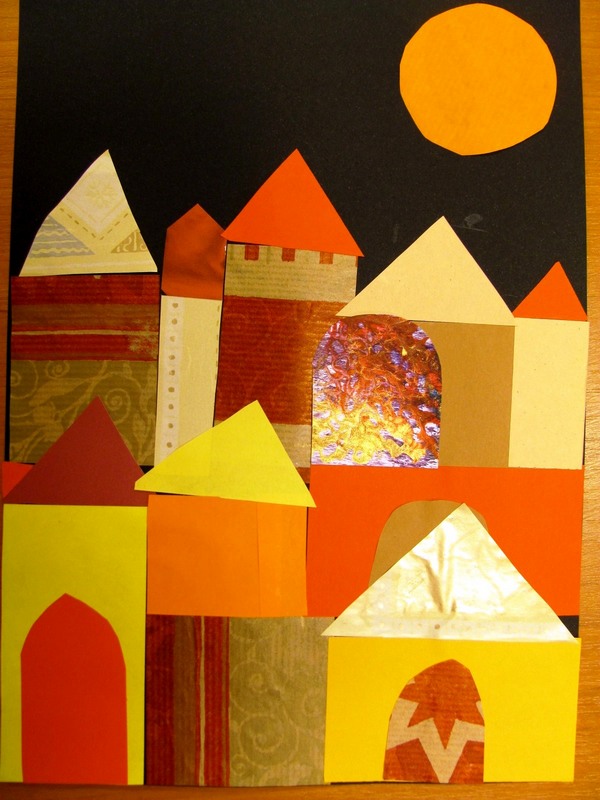 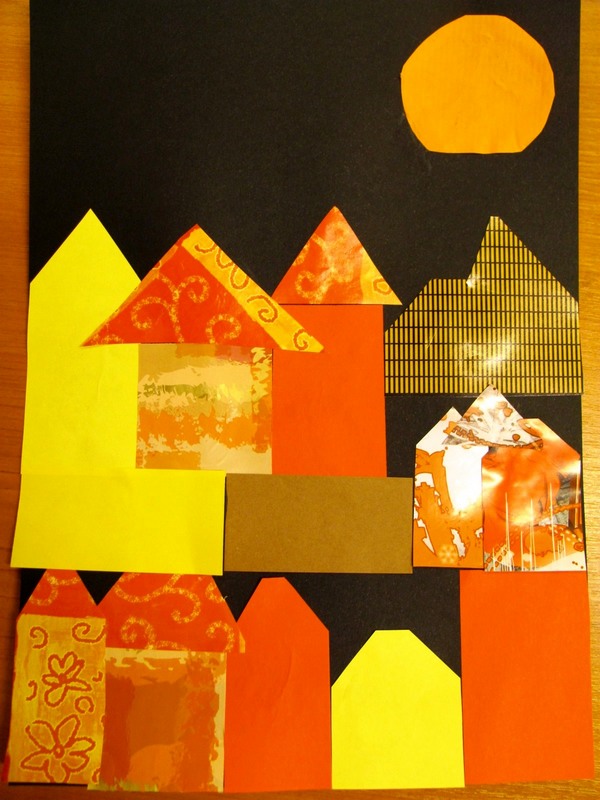 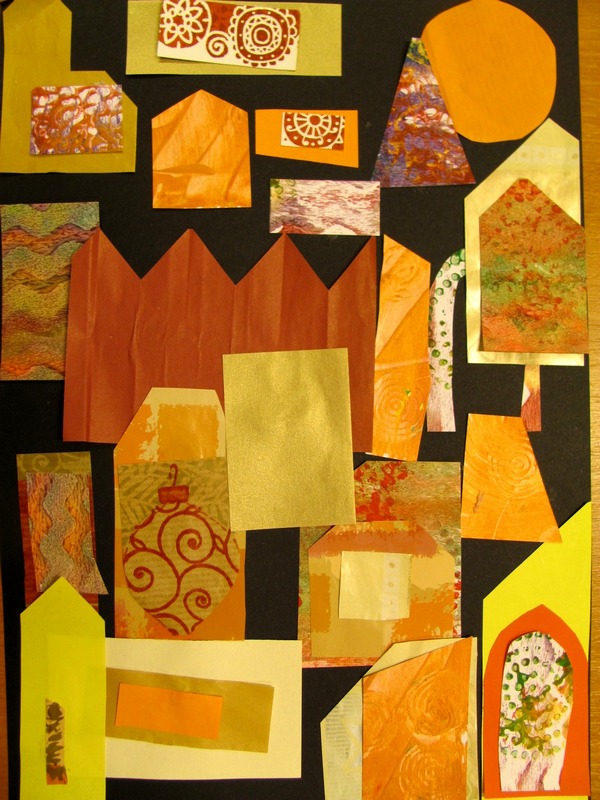 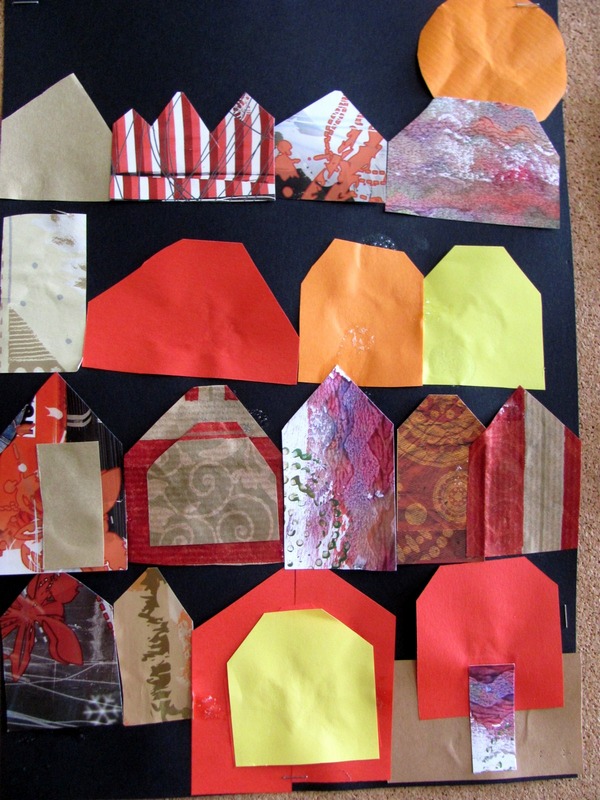 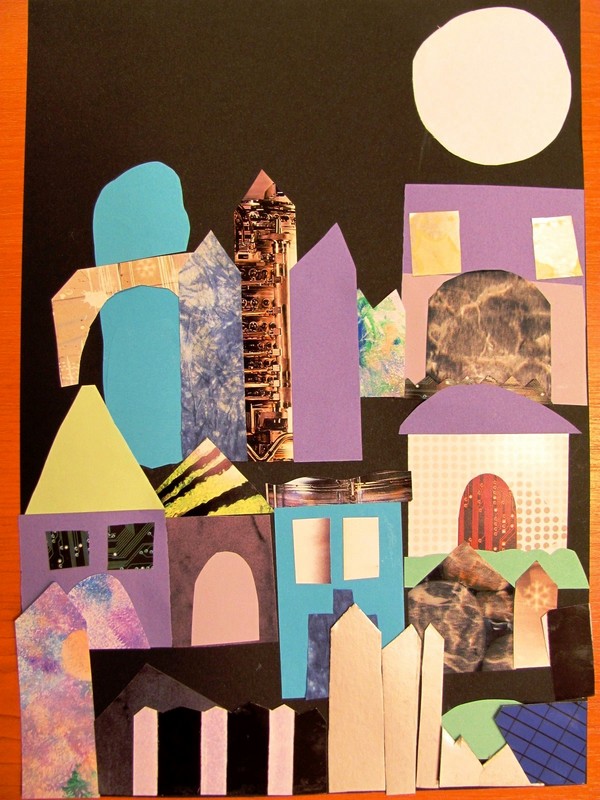 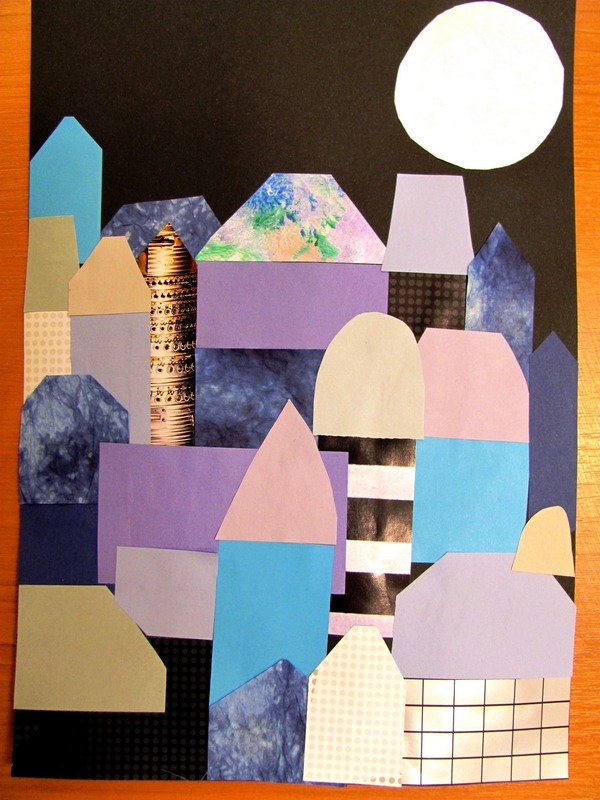 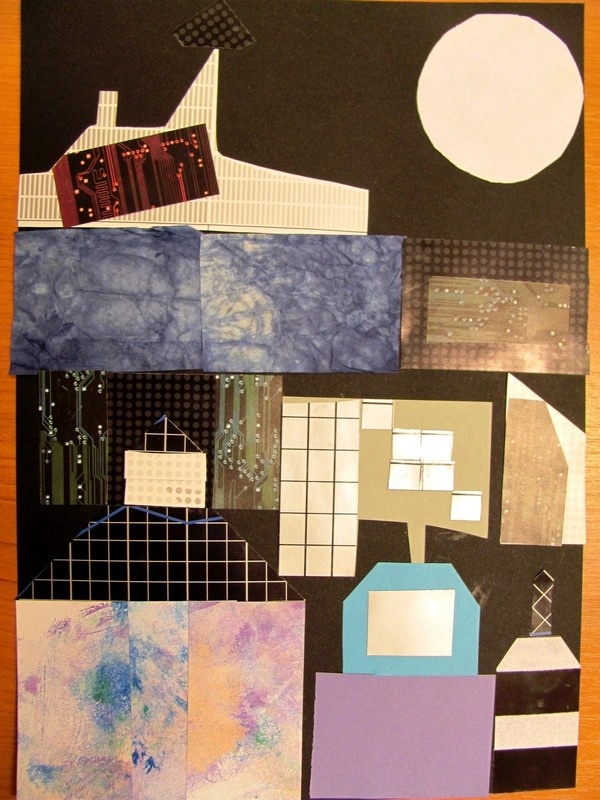 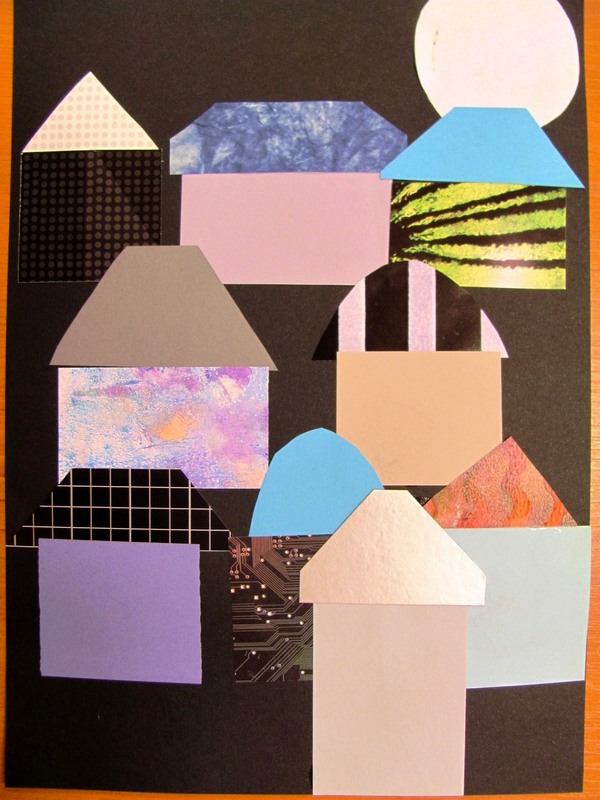 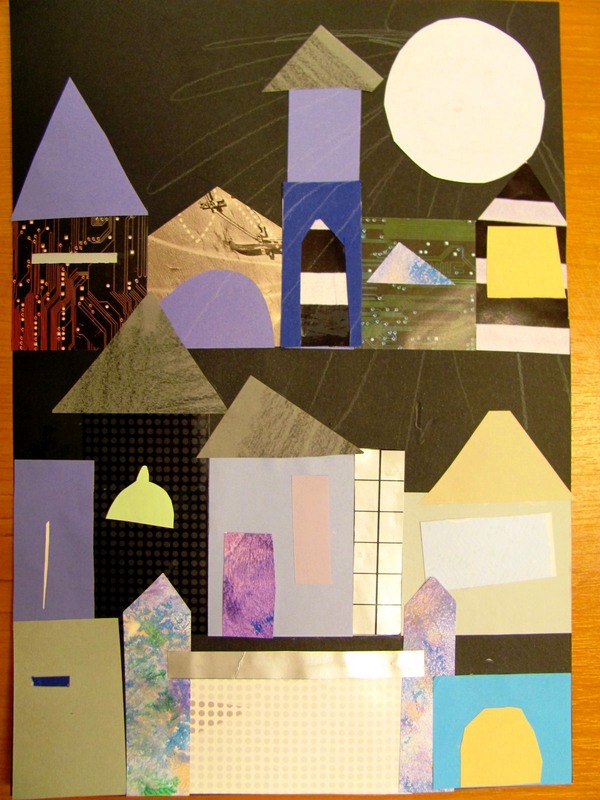 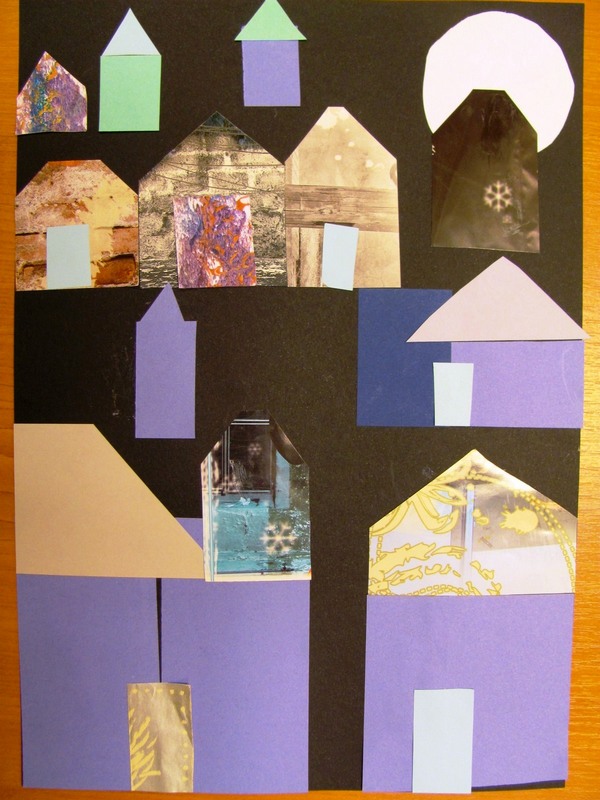 